UNIVERZITA KONŠTANTÍNA FILOZOFA V NITRE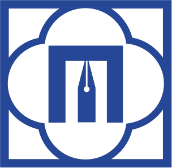 PEDAGOGICKÁ FAKULTAMeno účastníka ďalšieho vzdelávania: .................................................................................................Adresa bydliska:..................................................................................................................................... Vzdelávací program: ................................................................................................. Ročník: ...............Mailový kontakt: ...................................................................................................................................Forma štúdia:  externá Žiadosť o prerušenie štúdia – zanechanie štúdia – iné.......................................................................................................................................................... Žiadam o (text žiadosti s uvedením predmetu žiadosti a dôvodu žiadosti):................................................................................................................................................................................................................................................................................................................................................................................................................................................................................................................................................................................................................................................................................................................................................................................................................................V Nitre dňa ............................			...............................................			           podpis účastníka ĎVVyjadrenie prodekana pre celoživotné vzdelávanie:................................................................................................................................................................................................................................................. ...............................................					..............................................dátum 				    	              	doc. PhDr. Adriana Récka, PhD.prodekan pre rozvoj, celoživotné      vzdelávanie a medzinárodné vzťahy Rozhodnutie dekana:......................................................................................................................... .............................................				         	...............................................  dátum 	            doc. PaedDr. Gábor Pintes, PhD.  dekan PF